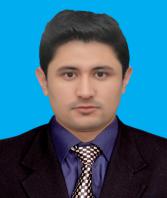 E-mail: shabbier.351568@2freemail.com Shabbir Strengths:                                                                                   Communication Skill     Hard working     Responsible     Leadership     Time Management Career Objectives:                                                 I am seeking employment with a company where I can use my talents and skills to                                              expand the company.
Professional Education:                                             2013 2017    BE(EE) Bachelor Of Engineering In Electrical Electronics.                      Hmadard University Islamabad                          CPGA=3.04 - ( 73% Average)2008 2011       DAE(3 year Diploma in Electrical Technology)                  Jinnah Poly Technic Institute Karachi                     Marks (2596/3500)   1st Div - (74%)2005 2007      Metric(science) Govt Model High School ,Nasirabad Hunza, Gilgit               Marks(560/850) 1st Div-(65%)Project:                                                    Electronic Power Trainer                                    Computer skills:                                                 1.Ms Office   2.Auto-CAD     3.Matlab  4.Proteus- Professional Personal Data:                                                       Date Of Birth:       20-07-1990        Martial Status:      Single        Interest:           Books,Newspaper and Net BrowsingReference:                                                                Reference will be furnished when required.